ПРИЛОЖЕНИЕ № 1 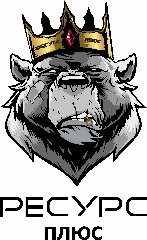 к Договору-оферте аренды техники с экипажемЗаявка № ___ от __.___.2023 г.на аренду техники с экипажем Арендатор: ООО «РЕСУРС ПЛЮС» (ОГРН 1197847172269, ИНН 7804655793, КПП 780601001, юр. адрес: 195248, г. Санкт-Петербург, пр. Энергетиков, д.37, литер А, пом.30, комн. №301, р/с 40702810832430001468 в ФИЛИАЛ "САНКТ-ПЕТЕРБУРГСКИЙ" АО "АЛЬФА-БАНК" г. Санкт-Петербург, к/с 30101810600000000786, БИК 044030786, эл. почта ooo.resursplus.spb@gmail.com, тел.: +7 (812) 642-11-44, 89962399888)Арендодатель: ООО «_________________________»/ИП ________ (реквизиты)Арендодатель предоставляет Арендатору специальную строительную технику (далее - техника) и оказывает своими силами услуги по управлению техникой, ее техническому обслуживанию и эксплуатации на следующих условиях:Наименование, тип техники, оснастка (доп. оборудование):Характер работ:Срок аренды техники:с __ ___.2023 по __.__.2023 (____ машино-смен)Адрес прибытия техники:Дата и время прибытия техники:Контактное (ответственное) лицо Арендодателя на объекте:Контактное (ответственное) лицо Арендатора на объекте:Арендная плата (Тариф):________________ руб. с НДС за смену 8 часов / ____ руб. с НДС за 1 маш/часПлата за простой техники по вине Арендодателя________________ руб. с НДС за смену 8 часов / ____ руб. с НДС за 1 маш/часСумма и порядок оплаты:АрендодательАрендаторОбщество с ограниченной ответственностью «_______________»/Индивидуальный предпринимательОбщество с ограниченной ответственностью «Ресурс плюс»Генеральный директор__________________________/_________________/м.п.Генеральный директор__________________________/Воротынский А.А./м.п.